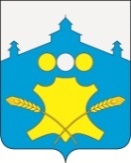 АдминистрацияСоветского сельсоветаБольшемурашкинского муниципального районаНижегородской областиПОСТАНОВЛЕНИЕ18.09.2018 г.                                                                                                                  № 53О внесении дополнений в Порядок разработки, реализации и оценки эффективности муниципальных  программ Советского сельсоветаБольшемурашкинского муниципального районаВ целях обеспечения контроля за реализацией муниципальных программ в Советском сельсовете Большемурашкинского  муниципального  района и приведения в соответствие с действующим законодательством, администрация  Советского сельсовета    п о с т а н о в л я е т:      1. Внести дополнения в Порядок разработки, реализации и оценки эффективности муниципальных программ Советского сельсоветаБольшемурашкинского муниципального района, утвержденный постановлением администрации сельсовета от 114.10.2014 № 71 (с изменениями от  12.05.2018 г. № 30)  (далее – Порядок): 	1.1. Пункт 8.4 Порядка дополнить абзацами следующего содержания:	«Муниципальный заказчик-координатор осуществляет деятельность по мониторингу и контролю за  реализацией документов стратегического планирования, зарегистрированных в реестре федерального  государственного портала  ГАС «Управление»  в сроки, указанные в подпункте  е) пункта 4.1 Порядка.  Для заполнения данных в закрытой части портала ГАС «Управление» муниципальный заказчик-координатор назначает ответственного за размещение в федеральной  информационной  системе  стратегического планирования. С этой целью структурное подразделение обеспечивает ответственному лицу доступ  к  ГАС «Управление» с использованием электронной цифровой подписи. Ответственный наделяется полномочием осуществлять действия по регистрации, внесению изменений, отчетов о ходе реализации документов стратегического планирования в Единой системе идентификации и аутентификации федеральной  информационной  системы  стратегического планирования.»1.2. Администрации Советского сельсовета внести отчетные данные о выполнении муниципальных программ за 2017 год на федеральном государственном портале ГАС «Управление» в разделе «Мониторинг и контроль документов стратегического планирования» в определяемые законодательством сроки.2.  Курагиной Н.В. обеспечить размещение настоящего постановления на официальном сайте администрации Советского сельсовета Большемурашкинского муниципального района в информационно-телекоммуникационной сети Интернет. 3. Контроль за исполнением настоящего постановления оставляю за собой.Глава  администрации  сельсовета                                                        А.В. Телегин